ÚSTAV KLASICKÝCH STUDIÍ A JEDNOTA KLASICKÝCH FILOLOGŮ – BRNĚNSKÁ POBOČKAsi Vás dovolují pozvat na přednášku, kterou proslovíprof. PhDr. Jana Nechutová, CSc.(z Ústavu klasických studií FF MU v Brně)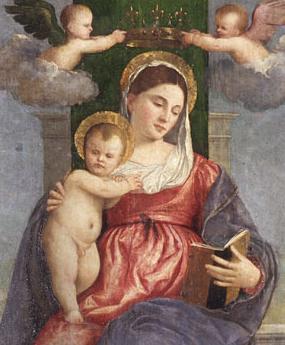 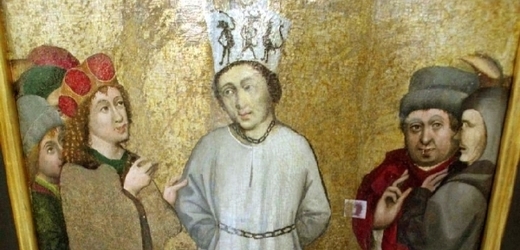 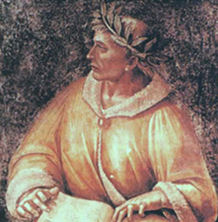 Přednáška se koná v úterý 2. května 2016 v 16.00 hod. v posluchárně A 21 na Ústavu klasických studií FFMUNováka 1, budova A, I. poschodí) doc. Mgr. Irena Radová, Ph.D. 				    doc. PhDr. Daniela Urbanová, Ph.D.	vedoucí ÚKS					    	    předsedkyně brněnské pobočky JKF